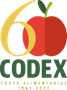 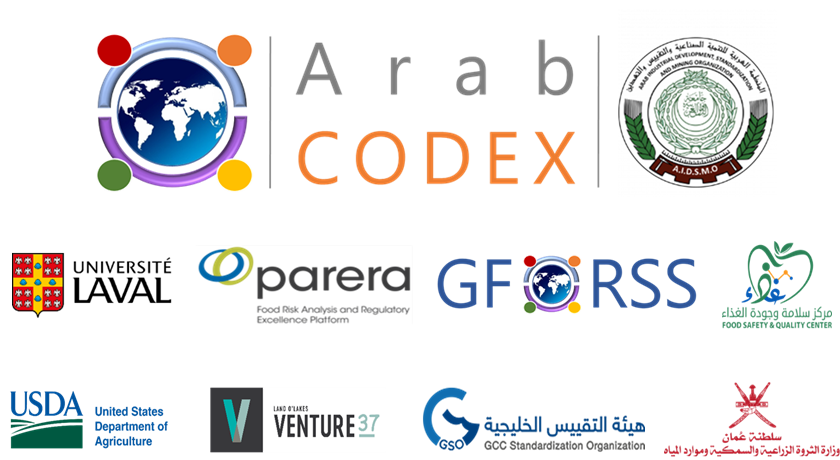 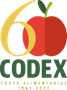 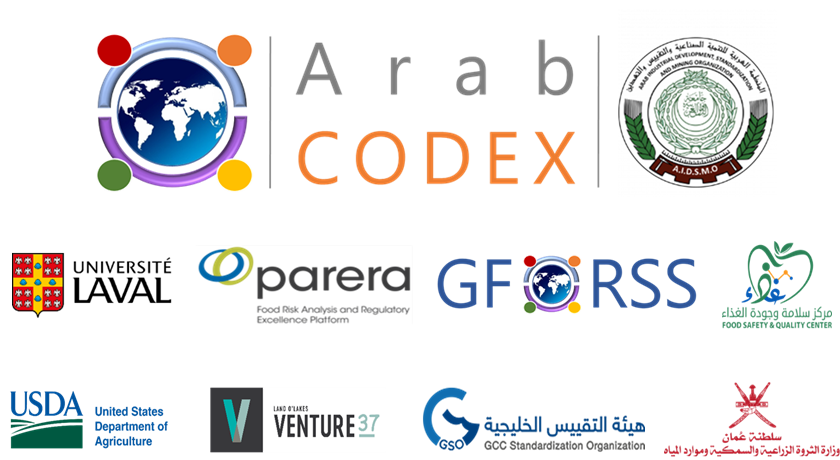 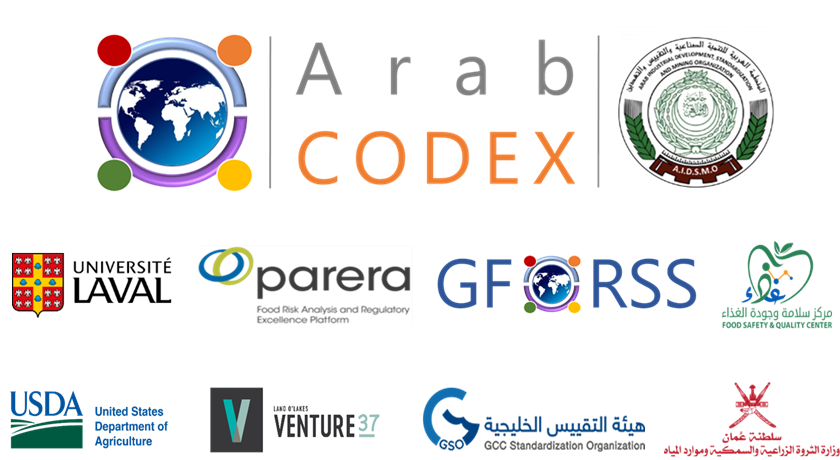 THE 2ND ARAB CODEX COLLOQUIUMSession 1 Facilitated Discussions, Day 1: 10 June 2023Question 1In reviewing the accomplishments of the Arab Codex Initiative, rank the importance of these 3 key activities: 	Analysis of Agenda Items	Coordination Meetings 	Support to Codex Meeting ParticipantsQuestion 2 Discuss activities / initiatives you would like the Arab Codex Initiative to do / offer.Question 3Review the importance of Codex Committees that you wish the Arab codex Initiative could address more through preparation / participation in electronic working groups and enhanced engagement.MORE OF: Training Webinars on food safety topics Coordinated participation to electronic working groups (EWG) Monitoring activitiesLESS OF: Training Webinars on food safety topics Coordinated participation to electronic working groups (EWG) Monitoring activitiesOther Activities, please specify:Other Activities, please specify: